                        ΑΔΑ: 992ΔΟΡΡ3-ΚΡΛ         Αρ.Πρωτ.: 3000/16.05.22ΠΡΟΣΚΛΗΣΗ ΕΚΔΗΛΩΣΗΣ ΕΝΔΙΑΦΕΡΟΝΤΟΣ ΘΕΜΑ: «Πρόσκληση συλλογής προσφορών για την παροχή υπηρεσιών ελέγχου ηλεκτρικών εγκαταστάσεων του Γενικού Νοσοκομείου Θήρας και της έκδοσης Υπεύθυνης Δήλωσης Εγκαταστάτη, κατά CPV: 71321000-4 με τη διαδικασία της συλλογής προσφορών: Υπηρεσιών εκπόνησης τεχνικών μελετών για μηχανολογικές & ηλεκτρολογικές εγκαταστάσεις κτιρίων»ΣΧΕΤ: α. Ν.4412/16 και τις λοιπές διατάξεις κείμενης νομοθεσίας           β. Την με Αρ. Πρωτ. 2854/10.05.24 εισήγηση του τμήματος της Τεχνικής Υπηρεσίας του Γ.Ν. Θήρας .Προϋπολογισθείσα δαπάνη:  Δώδεκα χιλιάδες διακόσια εβδομήντα έξι ευρώ (12.276 €) συμπεριλαμβανομένου του νόμιμου Φ.Π.Α ΧΡΟΝΟΣ ΔΙΕΝΕΡΓΕΙΑΣ ΠΕΡΙΓΡΑΦΗ ΕΓΟΥΣκοπός της παρούσας πρόσκλησης είναι η συλλογή προσφορών για την ανάθεση της παροχής υπηρεσιών για την εκτέλεση του ελέγχου της συμμόρφωσης των ηλεκτρολογικών εγκαταστάσεων του Γενικού Νοσοκομείου Θήρας, σύμφωνα με ισχύοντα πρότυπα (ΕΛΟΤ HD 384), τους κανονισμούς και την έκδοση Υπεύθυνης Δήλωσης Εγκαταστάτη Υ.Δ.Ε. της ΑΕΜΥ Α.Ε., στο Γενικό Νοσοκομείο Θήρας, και σύμφωνα με τις παρακάτω αναφερόμενες τεχνικές προδιαγραφές για το έτος 2022. Η Εγκατάσταση του Γενικού Νοσοκομείου Θήρας με αριθμό παροχής 58523900801 είναι απαραίτητο να εφοδιαστεί με Υπεύθυνη Δήλωση Ηλεκτρολόγου Εγκαταστάτη (Υ.Δ.Ε.) σύμφωνα με το πρότυπο ΕΛΟΤ HD 384 ή κατά ΚΕΗΕ. Επιπροσθέτως είναι απαραίτητο να πραγματοποιηθεί αυτοψία της Εγκατάστασης και να γίνει οπτικός και ηλεκτρολογικός έλεγχος (δοκιμές και μετρήσεις) όλων των ηλεκτρολογικών πινάκων. Ειδικότερα θα πρέπει να πραγματοποιηθεί έλεγχος της συμμόρφωσης των ηλεκτρικών εγκαταστάσεων: αρχικός έλεγχος – επανέλεγχος - σύνταξη Υ.Δ.Ε., προκειμένου να εξασφαλιστεί και να διατηρηθεί η αξιοπιστία και η ασφάλειά τους για το Γ.Ν. Θήρας από τον παρόντα ανάδοχο.Η Εγκατάσταση του Γ.Ν. Θήρας διαθέτει τύπο δικτύου 20 KV, 50 Hz, 400V, πιο λεπτομερειακά έχει:  Διαθέτει Υποσταθμό Μέσης Τάσης με συνολική εγκατεστημένη ισχύ 1600 KVA, με τα κάτωθι χαρακτηριστικά: 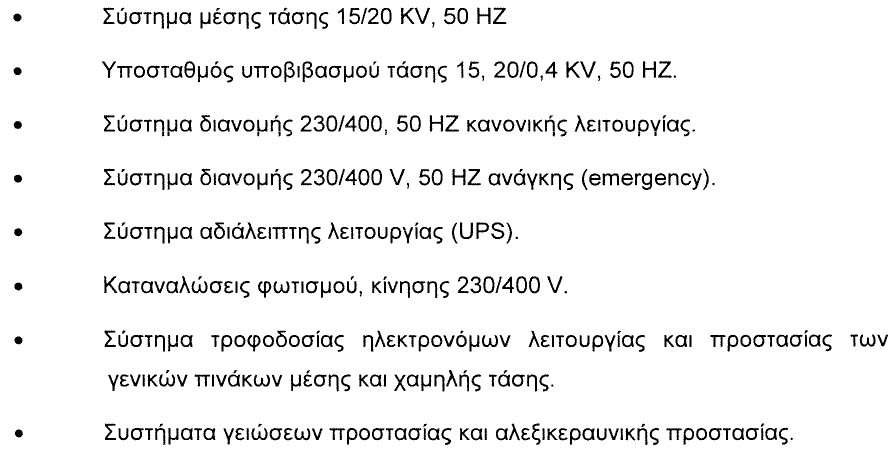  Διαθέτει επιπροσθέτως Κυψέλες-πεδία Μέσης τάσης & Γενικό Πίνακα Χαμηλής τάσης.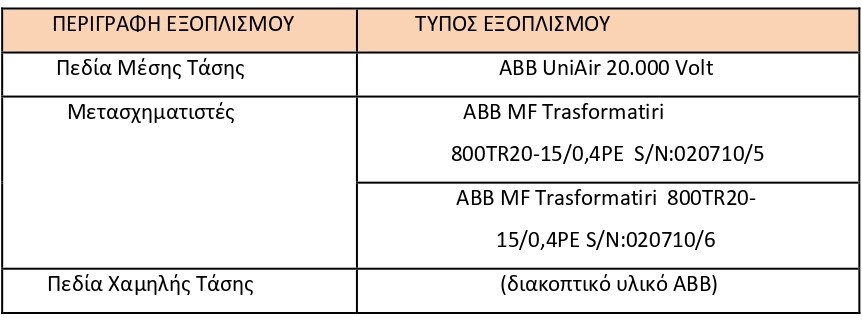 Επίσης για λόγους εφεδρείας είναι εξοπλισμένη με ηλεκτροπαραγωγό ζεύγος ισχύος 450 KVA. Στο δίκτυο διανομής της Εγκατάστασης υπάρχουν Τριανταέξι (36) κύριοι ηλεκτρολογικοί πίνακες φωτισμού, Δεκαπέντε (15) πίνακες (κύριοι και υποπίνακες) κινητηρίων συστημάτων, σε συνδυασμό με Επτά (7) εφεδρικούς πίνακες, καθώς και πίνακες αυτοματισμού σε διαφορετικούς ορόφους της Εγκατάστασης. Ειδικά στο κτίριο της διοίκησης του Γ.Ν. Θήρας υπάρχουν, επιπλέον των ανωτέρω, -έξι (6) υποπίνακες.Αναλυτικά στην προσφορά πρέπει να αναφέρεται το κόστος για:Τις υπηρεσίες πραγματοποίησης του Αρχικού Ελέγχου όλων των ηλεκτρολογικών εγκαταστάσεων του Γενικού Νοσοκομείου Θήρας με βάση τον ΚΕΗΕ ή τον ΕΛΟΤ HD 384 ανάλογα με την ημερομηνία κατασκευής των ηλεκτρολογικών εγκαταστάσεων.Τις υπηρεσίες επανελέγχου όλων ή των προβληματικών ηλεκτρολογικών και την έκδοση και κατάθεση στον ΔΕΔΔΗΕ ΑΕ της Υπεύθυνης Δήλωσης Αδειούχου Εγκαταστάτη (ΥΔΕ) της ηλεκτρολογικής εγκατάστασης του ΓΝΘ με βάση την ΥΑ. Φ.50/503/168/2011 (ΦΕΚ 844/Β/16.5.2011) και το ΦΕΚ 4825 Β/24.12.2019.ΤΕΧΝΙΚΕΣ ΠΡΟΔΙΑΓΡΑΦΕΣ ΠΑΡΕΧΟΜΕΝΗΣ ΥΠΗΡΕΣΙΑΣΑΝΑΔΕΙΞΗ ΑΝΑΔΟΧΟΥ ΓΙΑ ΤΗΝ ΕΚΤΕΛΕΣΗ ΤΟΥ ΕΛΕΓΧΟΥ ΤΗΣ ΣΥΜΜΟΡΦΩΣΗΣ ΤΩΝ ΗΛΕΚΤΡΟΛΟΓΙΚΩΝ ΕΓΚΑΤΑΣΤΑΣΕΩΝ ΤΟΥ ΓΕΝΙΚΟΥ ΝΟΣΟΚΟΜΕΙΟΥ ΘΗΡΑΣ, ΣΥΜΦΩΝΑ ΜΕ ΤΑ ΙΣΧΥΟΝΤΑ ΠΡΟΤΥΠΑ (ΕΛΟΤ HD 384) ΚΑΙ ΤΟΥΣ ΚΑΝΟΝΙΣΜΟΥΣ.Άρθρο 1: Αντικείμενο, Προδιαγραφές Έργου.1.1.	Αντικείμενο του συλλογής προσφορών είναι η ανάδειξη αναδόχου για την εκτέλεση του ελέγχου της συμμόρφωσης των ηλεκτρικών εγκαταστάσεων κατά το πρότυπο ΕΛΟΤ HD 384 και τους ισχύοντες κανονισμούς (αρχικός έλεγχος-επανέλεγχος-σύνταξη Υ.Δ.Ε.), προκειμένου να εξασφαλιστεί και να διατηρηθεί η αξιοπιστία και η ασφάλειά τους.Το παρόν έργο θα εκτελεστεί σε δύο φάσεις:•	Στην 1η φάση θα πραγματοποιηθεί ο έλεγχος των ηλεκτρικών εγκαταστάσεων και η σύνταξη τεχνικής έκθεσης ελλείψεων.•	Στην 2η φάση θα γίνει η επανέκδοση της Υπεύθυνης Δήλωσης Εγκαταστάτη (ΥΔΕ) της παραπάνω ηλεκτρικής εγκατάστασης. 1.2.	Στο πρότυπο ΕΛΟΤ HD 384 περιγράφεται λεπτομερώς το πως πρέπει να γίνεται ο αρχικός έλεγχος και κάθε επανέλεγχος κάθε ηλεκτρολογικής εγκατάστασης.Ο έλεγχος της ηλεκτρολογικής εγκατάστασης θα γίνεται με πιστοποιημένα πολυόργανα υψηλής ακρίβειας που τεκμηριώνουν την ασφαλή και σωστή λειτουργία της, βάση των κανονισμών της ηλεκτρολογικής νομοθεσίας ΕΛΟΤ HD 384 και ΚΕΗΕ, όπου εφαρμόζεται. Στην περίπτωση που διαπιστωθούν, σφάλματα, κακοτεχνίες και ελλείψεις στην εγκατάσταση, είτε από τις μετρήσεις και τις δοκιμές είτε από τον οπτικό έλεγχο, θα πρέπει να σημειωθούν στην τεχνική έκθεση από τον Ανάδοχο και να αποκατασταθούν από τον Ανάδοχο , σε συνεργασία με την τεχνική υπηρεσία του Γ.Ν. Θήρας, έτσι ώστε να συμφωνούν με τα πρότυπα του ΕΛΟΤ HD 384.Στο άρθρο 5 της Υπ. Απόφ. Αρ.Φ.7.5/1816/88 (ΦΕΚ 470/5.3.2004) προβλέπεται ο τρόπος διενέργειας του αρχικού ελέγχου και επανελέγχου της εγκατάστασης σύμφωνα με τις τεχνικές απαιτήσεις και τη μεθοδολογία του νέου Προτύπου, ενώ στα Παραρτήματα της Υπ. Απόφ. Αρ. Φ.50/503/168 (ΦΕΚ 844/16.5.2011) καθορίζονται τα απαραίτητα Πιστοποιητικά, που θα πρέπει να συντάξει και να υποβάλλει ο Ανάδοχος, για κάθε κτίριο ή Αποθήκη ή Υποσταθμό μέσης τάσης της ΕΕΝΘ, λαμβάνοντας επίσης υπόψη και το ΦΕΚ 4825 Β/24.12.2019 περί της εγκατάστασης ή μη Διατάξεων Διαφορικού Ρεύματος.Άρθρο 2: Περιεχόμενο Προσφορών.Οι προσφορές υποβάλλονται στην ελληνική γλώσσα, φέρουν υπογραφή και σφραγίδα της εταιρείας και περιλαμβάνουν τα ακόλουθα στοιχεία:•	Την οικονομική προσφορά στην οποία θα προσδιορίζεται η συνολική προσφερόμενη τιμή σε ευρώ για όλες τις παρεχόμενες υπηρεσίες (αρχικός έλεγχος, επανέλεγχος, σύνταξη ΥΔΕ) χωρίς ΦΠΑ και επιπλέον θα αναφέρεται ο συνολικός χρόνος υλοποίησης του έργου, ο οποίος δεν μπορεί να είναι μεγαλύτερος από Τέσσερις (4) μήνες. Η οικονομική προσφορά θα πρέπει να φέρει την υπογραφή νόμιμου εκπροσώπου και τη σφραγίδα της εταιρείας.•	Ονομαστική λίστα με τον υπεύθυνο του έργου και το προσωπικό που θα εμπλακεί στις επιθεωρήσεις, η οποία θα συνοδεύεται από αντίγραφα πτυχίων και αδειών άσκησης επαγγέλματος.•	Υπεύθυνη δήλωση, στην οποία ο συμμετέχων θα αναφέρει ότι διαθέτει τον απαραίτητο εξοπλισμό, την εξειδικευμένη τεχνογνωσία και το επαρκές και κατάλληλο προσωπικό για την εκτέλεση των υπηρεσιών που του ανατίθενται, ότι δεν έχει αποκλειστεί η συμμετοχή του από έργα και δεν έχει υποπέσει σε σοβαρό παράπτωμα κατά την άσκηση της επαγγελματικής του δραστηριότητας. •	Υπεύθυνη δήλωση όπου θα αναφέρεται το ακριβές μοντέλο, ο σειριακός αριθμός και το πιστοποιητικό CE, για το πιστοποιημένο πολυόργανο υψηλής ακρίβειας. Ακόμη ρητά θα αναφέρεται ότι σε περίπτωση που ο συμμετέχων ανακηρυχθεί ανάδοχος του έργου θα προσκομίσει το πιστοποιητικό διακρίβωσης του πολυοργάνου μέτρησης ηλεκτρικών εγκαταστάσεων που θα είναι διακριβωμένο το τελευταίο έτος πριν από την ημερομηνία υπογραφής της σύμβασης.•		Υπεύθυνη δήλωση του Ν.1599/86, όπως εκάστοτε ισχύει, στην οποία θα αναφέρεται ότι ο προσφέρων έλαβε γνώση των όρων και των τεχνικών προδιαγραφών της παρούσης και τους αποδέχεται πλήρως και ανεπιφύλακτα.Άρθρο 3: Ειδικοί όροι. 3.1	Χρονοδιάγραμμα εκτέλεσης της σύμβασηςΕντός δέκα (10) ημερών από την υπογραφής της σύμβασης, ορίζεται το χρονοδιάγραμμα των επισκέψεων σε συνεργασία με την Επιτροπή Παρακολούθησης και Παραλαβής του Έργου.Η εκτέλεση των εργασιών θα γίνεται ανά ομάδα ορόφου και πινάκων που ηλεκτροδοτούνται από τον υποσταθμό μέσης τάσης, σύμφωνα με προηγούμενη συνεννόηση με την ανωτέρω Επιτροπή. Ο Ανάδοχος είναι υποχρεωμένος να εκτελέσει τον Αρχικό Έλεγχο (1η φάση) σε χρονικό διάστημα μικρότερο των δυο (2) μηνών.Μετά την ολοκλήρωση των εργασιών αποκατάστασης των παρατηρήσεων των ελέγχων, και μετά από έγγραφη ενημέρωση, ο ανάδοχος θα πρέπει εντός δυο (2) μηνών να προβεί σε επανέλεγχο (2η φάση) και να παραδώσει στο Γ.Ν. Θήρας όλα τα απαιτούμενα δικαιολογητικά, σύμφωνα με το πρότυπο ΕΛΟΤ HD 384 όπως αναφέρονται στην παρ. 4.1.2. των Τεχνικών Όρων του Άρθρου 4.Οι εργασίες μπορούν να εκτελούνται τις καθημερινές και τις ώρες 07:00 π.μ.– 15:30 μ.μ.. Αν ο Ανάδοχος επιθυμεί την εκτέλεση εργασιών και κατά τις αργίες (Σάββατο, Κυριακή) εκτός εορτών ή σε διαφορετικό ωράριο από το ανωτέρω θα πρέπει να συνεννοείται εκ των προτέρων με την Επιτροπή Παρακολούθησης και Παραλαβής για τη δυνατότητα ή μη εργασίας τα συγκεκριμένα σαββατοκύριακα ή ώρες μετά τις 15:30 μ.μ., χωρίς όμως αυτό να είναι δεσμευτικό από την πλευρά του Γ.Ν. Θήρας.3.3	Τρόπος πληρωμήςΗ πληρωμή του συμβατικού τιμήματος στον ανάδοχο θα καταβληθεί εξήντα (60) ημέρες αφότου εκδοθεί και υπογραφεί Πρωτόκολλο Οριστικής Παραλαβής, χωρίς δυσμενείς παρατηρήσεις, από αρμόδια Επιτροπή του Γ. Ν. Θήρας, έναντι έκδοσης ισόποσου τιμολογίου.Στον ανάδοχο θα δοθεί υπογραφή του Πρωτοκόλλου Προσωρινής Παραλαβής από αρμόδια Επιτροπή του Γ.Ν. Θήρας. Δηλαδή, μετά την ολοκλήρωση της διενέργειας του ελέγχου της ηλεκτρολογικής εγκατάστασης του Γ.Ν. Θήρας, χωρίς δυσμενείς παρατηρήσεις, σύμφωνα με όσα αναφέρονται στο άρθρο 4.1.1 των Τεχνικών Όρων – Εκτέλεση εργασιών 1ης φάσης των Τεχνικών Προδιαγραφών.Το συνολικό 100% του συμβατικού τιμήματος θα καταβληθεί έναντι έκδοσης ισόποσου τιμολογίου μετά από την χωρίς δυσμενείς παρατηρήσεις, υπογραφή του Πρωτοκόλλου Οριστικής Παραλαβής από αρμόδια Επιτροπή του Γ.Ν. Θήρας, όταν ολοκληρωθεί ο επανέλεγχος της ηλεκτρικής εγκατάστασης του Γ.Ν. Θήρας, σύμφωνα με όσα αναφέρονται στο άρθρο 4.1.2 των Τεχνικών Όρων - Εκτέλεση εργασιών 2ης φάσης των Τεχνικών Προδιαγραφών (έκδοση Υ.Δ.Ε., κατάθεση στον ΔΕΔΔΗΕ ΑΕ). Άρθρο 4: Τεχνικές προδιαγραφές απαραίτητων εργασιών.4.1.1	Εκτέλεση εργασιών 1ης φάσης.Ο Ανάδοχος θα πραγματοποιήσει τον Αρχικό Έλεγχο όλων των ηλεκτρολογικών εγκαταστάσεων του Γ.Ν. Θήρας με βάση τον ΕΛΟΤ HD 384 ανάλογα με την ημερομηνία κατασκευής των ηλεκτρολογικών εγκαταστάσεων.Οι υπηρεσίες που περιλαμβάνονται στο αντικείμενο εργασιών του Αναδόχου στην 1η φάση είναι:1.	Συλλογή όλων των απαραίτητων στοιχείων και πληροφοριών της ηλεκτρολογικής εγκατάστασης του Γ.Ν. Θήρας.2.	Επί τόπου επίσκεψη στις ηλεκτρολογικές εγκαταστάσεις όλων των κτιρίων του Γ.Ν. Θήρας, ώστε να καταγραφούν όλα τα δεδομένα που απαιτούνται για τον αρχικό έλεγχο των εγκαταστάσεων και παράλληλα να λάβει γνώση για τις τοπικές συνθήκες που μπορεί να επιδράσουν στην εκτέλεση των εργασιών του.3.	Οπτικός έλεγχος και διεξαγωγή δοκιμών και μετρήσεων του συνόλου της ηλεκτρικής εγκατάστασης του Γ.Ν. Θήρας και επαλήθευση με χρήση πιστοποιημένων οργάνων που πληρούν τις απαιτήσεις του ΕΛΟΤ ΕΝ 61577, των διαφόρων παραμέτρων που απαιτούνται.Οι εργασίες, ενδεικτικά και όχι περιοριστικά, σύμφωνα με το πρότυπο HD 384 ή ΚΕΗΕ, θα περιλαμβάνουν τον οπτικό έλεγχο των ηλεκτρικών πινάκων, δοκιμή εξακρίβωσης της συνέχειας των αγωγών προστασίας και των αγωγών κύριας και συμπληρωματικής ισοδυναμικής σύνδεσης (άρθρο 612.2), μέτρηση της αντίστασης μόνωσης της ηλεκτρικής εγκατάστασης (άρθρο 612.3), δοκιμή ελέγχου του διαχωρισμού των κυκλωμάτων στις περιπτώσεις εφαρμογής SELV ή PELV και στην περίπτωση εφαρμογής προστασίας με ηλεκτρικό διαχωρισμό (άρθρο 612.4), εξακρίβωση των συνθηκών προστασίας με αυτόματη διακοπή της τροφοδότησης (άρθρο 612.6), έλεγχο της πολικότητας (άρθρο 612.7) κλπ.Ειδικότερα:Α. Εργασίες ελέγχου ηλεκτρολογικών Πινάκων – εγκαταστάσεων (Πρωτόκολλο Ελέγχου):Οπτικός έλεγχος των ηλεκτρολογικών σημείων (πίνακες, ρευματοδότες, φωτιστικά σώματα, διακόπτες, όδευση γραμμών) σύμφωνα με τα πρότυπα και του κανονισμούς που ίσχυαν κατά το στάδιο της κατασκευής του κτιρίου.Έλεγχος- αξιολόγηση των μέτρων προστασίας από ηλεκτροπληξία.Έλεγχος των μέτρων προστασίας από πυρκαγιά.Έλεγχος επιλογής διατομών αγωγών.Έλεγχος της ορθότητας και εγκατάστασης των διατάξεων προστασίας Έλεγχος οργάνων διακοπής και απομόνωσης.Έλεγχος επιλογής υλικών με βάση εξωτερικές επιδράσεις Έλεγχος δυνατότητας αναγνώρισης αγωγών P & NE.Έλεγχος αναγνώρισης κυκλωμάτων.Έλεγχος σχεδίων διαγραμμάτων και πινακίδων δοκιμής RCD.Έλεγχος επάρκειας συνδέσεων αγωγών.Έλεγχος δυνατότητας πρόσβασης και χειρισμών.Επανέλεγχος μετά από αρνητικό αποτέλεσμα ελέγχου και επισκευής εγκατάστασης.Β. Σε περίπτωση αδυναμίας έκδοσης της Υ.Δ.Ε. λόγω παραλείψεων ή τεχνικών προβλημάτων ή απαιτούμενων ενεργειών, ο Ανάδοχος, συμπληρωματικά με τα οριζόμενα στην παράγραφο 3.1 του άρθρου 3 - Ειδικοί όροι εκτέλεσης του έργου, οφείλει να παραδώσει στην Επιτροπή Παρακολούθησης και Παραλαβής, εις διπλούν σε έντυπη και ηλεκτρονική μορφή τεχνική έκθεση με τα αποτελέσματα των μετρήσεων, ελέγχων και παρατηρήσεων για το σύνολο των ηλεκτρικών πινάκων της Εγκατάστασης καθώς και συγκεκριμένων προτάσεων με πλήρη τεχνικά στοιχεία επί της ηλεκτρικής εγκατάστασης (επισκευές, αλλαγές, βελτιώσεις συνοδευόμενα με τα αντίστοιχα σχέδια, μελέτη εφαρμογής) και τις απαιτούμενες ενέργειες που θα πρέπει να ακολουθήσει το Γ.Ν. Θήρας για την αποκατάσταση των τεχνικών προβλημάτων προκειμένου να υπάρξει πλήρης συμμόρφωση με το ΕΛΟΤ HD 384 ή ΚΕΗΕ και να εκδοθεί τελικά η Υ.Δ.Ε..4.1.2	Εκτέλεση εργασιών 2ης φάσης.Μετά τις ενέργειες συμμόρφωσης της τεχνικής υπηρεσία του Γ.Ν. Θήρας, στις παραπάνω παρατηρήσεις και προτάσεις του Αναδόχου, ο τελευταίος θα εκτελέσει επανέλεγχο όλων ή των προβληματικών ηλεκτρολογικών και θα εκδώσει και καταθέσει στον ΔΕΔΔΗΕ ΑΕ την Υπεύθυνη Δήλωση Αδειούχου Εγκαταστάτη (ΥΔΕ) της ηλεκτρολογικής εγκατάστασης του Γ.Ν. Θήρας με βάση την ΥΑ. Φ.50/503/168/2011 (ΦΕΚ 844/Β/16.5.2011) και το ΦΕΚ 4825 Β/24.12.2019.Ειδικότερα, ο Επανέλεγχος των Ηλεκτρολογικών Εγκαταστάσεων θα περιλαμβάνει τη διεξαγωγή δοκιμών και μετρήσεων του συνόλου ή των προβληματικών ηλεκτρολογικών εγκαταστάσεων του Γ.Ν. Θήρας, όπως πραγματοποιήθηκε στην 1η φάση. Στη συνέχεια, θα παραδίδεται σε έντυπη και ηλεκτρονική μορφή εις διπλούν :1.	 Υπεύθυνη Δήλωση Αδειούχου Ηλεκτρολόγου Εγκαταστάτη (Υ.Δ.Ε.)2.	 Έκθεση Παράδοσης Ηλεκτρικής Ενέργειας3.	 Πρωτόκολλο Ελέγχου Ηλεκτρικής Εγκατάστασης ΚΕΗΕ ή κατά ΕΛΟΤ HD 3844.	Έντυπο περί Προαιρετικής Εγκατάστασης ΔΔΡ με διαφορικό ρεύμα λειτουργίας που δεν υπερβαίνει τα 30mA (ΕΠΕΔΔΡ) και αν απαιτείται αντίστοιχη μελέτη και τεκμηρίωση για τη δυνατότητα μη κάλυψης με ΔΔΡ τερματικών γραμμών που τροφοδοτούν ηλεκτρομηχανικό εξοπλισμό.5.	Μονογραμμικά σχέδια όλων των ηλεκτρικών πινάκων της συγκεκριμένης ηλεκτρικής εγκατάστασης όπου θα αναγράφονται οι διατομές των καλωδιώσεων των γραμμών και τα μεγέθη του ηλεκτρολογικού υλικού (ασφάλειες, διακόπτες, διατάξεις διαφορικού ρεύματος κτλ.).6.	Σχέδια (κατόψεις) εγκατάστασης κατά CELENIC, της θέσης των ηλεκτρικών συσκευών, κινητήρων, διακοπτών, φωτιστικών, πριζών, πινάκων κλπ. και της διαδρομής των ηλεκτρικών γραμμών εφόσον έχουν διατομή ίση ή μεγαλύτερη 1,5 mm2. Η σχεδίαση θα γίνει με ειδικό λογισμικό – Autocad. Τα παραπάνω (περίπτωση 6) είναι αναγκαία εφόσον απαιτούνται από τη νομοθεσία για την έκδοση της Υ.Δ.Ε..Για τα σχέδια των παραπάνω περιπτώσεων 5, 6, αν αυτά δεν προέρχονται από σχεδιαστικό πρόγραμμα σε υπολογιστή, αρκεί το σκανάρισμά τους. Τα εκτυπωμένα σχέδια θα είναι κατάλληλου μεγέθους ανάλογα με την πολυπλοκότητά τους ώστε να είναι ευανάγνωστα.Το ένα από τα δύο αντίγραφα των παραδοτέων θα κατατεθεί από τον Ανάδοχο στον ΔΕΔΔΗΕ ΑΕ και το άλλο στο Γ.Ν. Θήρας. Η βεβαίωση κατάθεσης στον ΔΕΔΔΗΕ όλων των απαιτούμενων εντύπων (σύμφωνα με τις παρ. 1.2.1, 1.2.2, 1.2.3, 1.2.4, 1.2.5 και 1.2.6), θα παραδοθεί από τον Ανάδοχο στο Γ.Ν. Θήρας.Άρθρο 5: Ειδικοί οροί εκτέλεσης της συμβάσης.1.	Όλες οι εργασίες – μετρήσεις θα πρέπει να γίνονται θεωρώντας ότι η εγκατάσταση είναι πάντα «υπό τάση» από το δίκτυο της Δ.Ε.Η. προς αποφυγήν τυχόν ατυχήματος. Ο Ανάδοχος έχει την υποχρέωση να ενημερώνει εγκαίρως με κάθε πρόσφορο μέσο τους χρήστες των εγκαταστάσεων του Γ.Ν. Θήρας (προσωπικό του Γ.Ν. Θήρας & την Τεχνική Υπηρεσία - Τ.Υ. που εργάζεται στο Γ.Ν. Θήρας) για κάθε εργασία και έλεγχο που θα πραγματοποιήσει. Ειδικότερα σε περίπτωση που απαιτείται διακοπή ρεύματος σε κάποιο τμήμα της Εγκατάστασης θα πρέπει να συνεργάζεται με την Τ.Υ και την Επιτροπή Παρακολούθησης και Παραλαβής, ώστε να προγραμματίζουν από κοινού τη διακοπή.2.	Ο Ανάδοχος θα συνεργάζεται αρμονικά με τον Τ.Υ. του Γ.Ν. Θήρας καθ’ όλη τη διάρκεια των εργασιών του προκειμένου να διασφαλίζεται η ομαλή λειτουργία της Εγκατάστασης.3.	Οι μετρήσεις θα πρέπει να γίνουν από πιστοποιημένο πολυόργανο κατάλληλο για έλεγχο ηλεκτρικών εγκαταστάσεων σύμφωνα με το πρότυπο ΕΛΟΤ ΕΝ 61577. Αντίγραφο του πιστοποιητικού του οργάνου θα πρέπει να προσκομιστεί στην Υπηρεσία πριν την έναρξη των εργασιών και να είναι σε ισχύ καθ’ όλη τη διάρκεια του ελέγχου.4.	Η Επιτροπή Παρακολούθησης και Παραλαβής του έργου θα έχει το δικαίωμα να διενεργεί τακτικούς ελέγχους για την τήρηση των όρων της σύμβασης όσες φορές το θεωρεί απαραίτητο. Ο Ανάδοχος υποχρεούται να συνεργάζεται πλήρως σε κάθε έλεγχο.5.	Σε περίπτωση αρνητικού αποτελέσματος του ελέγχου ή βλάβης μετά τον έλεγχο σε κάποιο εγκατεστημένο ηλεκτρικό πίνακα, μηχάνημα, εξάρτημα κλπ., ακολουθεί ενημέρωση της Επιτροπής Παρακολούθησης και Παραλαβής του Έργου και έγγραφη αναλυτική έκθεση με τα απαραίτητα μέτρα, επιμέτρηση υλικών και εργασιών για την άρση των ελαττωμάτων. Η επισκευή θα γίνει με έξοδα, υλικά και μέριμνα του του Γ.Ν. Θήρας μέσα σε εύλογο χρονικό διάστημα σύμφωνα με τη διαθεσιμότητα των ανταλλακτικών. Για εύκολα υλοποιούμενες παραλείψεις ή παρατηρήσεις η ενημέρωση δύναται να γίνεται και προφορικά. Ο επανέλεγχος της εγκατάστασης από τον Ανάδοχο, περιλαμβάνεται στο συμβατικό τίμημα.6.	Επανέλεγχος θα γίνεται και μετά την επισκευή βλαβών, που τυχόν προκληθούν, με υπαιτιότητα του Αναδόχου και θα επισκευάζονται μέσα σε εύλογο χρονικό διάστημα σύμφωνα με τη διαθεσιμότητα των ανταλλακτικών και κατόπιν έγκρισης της Επιτροπής Παρακολούθησης και Παραλαβής του Έργου, (αυτόματοι διακόπτες κτλ.), ενώ η δαπάνη αποκατάστασης θα βαρύνει τον Ανάδοχο με παρακράτηση τμήματος της εγγύησης καλής εκτέλεσης ή του τελικού συμβατικού τιμήματος. Ο επανέλεγχος της εγκατάστασης και στην περίπτωση αυτή, περιλαμβάνεται στο συμβατικό τίμημα του έργου.7.	Επίσης στο τίμημα περιλαμβάνεται και ο απεριόριστος αριθμός έκτακτων επισκέψεων συνεργείων του Αναδόχου για την ανταπόκριση σε τυχόν αστοχία ελέγχου, καταγραφής ή πιστοποίησης.8.	Οι ενδιαφερόμενοι, πριν την υποβολή της προσφοράς τους, οφείλουν υποχρεωτικά να επισκεφτούν την Εγκατάσταση κατόπιν συνεννόησης προκειμένου να δουν δια ζώσης τους ηλεκτρολογικούς πίνακες για τους οποίους θα εκπονηθεί η Υ.Δ.Ε., τα διαθέσιμα ηλεκτρολογικά σχέδια σε έντυπη ή ηλεκτρονική μορφή, καθώς και την αρχική ΥΔΕ της Εγκατάστασης. Το Γ.Ν. Θήρας βρίσκεται στον Καρτεράδο, Θήρας.9.		Τα διαθέσιμα σχέδια ή άλλο υλικό σε έντυπη μορφή αναγκαία για χρήση από τον Ανάδοχο κατά τη διάρκεια των ελέγχων της Εγκατάστασης και την έκδοση της Υ.Δ.Ε., θα παραδοθούν σε αυτόν από την Αναθέτουσα υπηρεσία, ώστε να φωτοτυπηθούν με δικές του δαπάνες και θα επιστραφούν το συντομότερο δυνατόν.10.	Ο Ανάδοχος είναι υποχρεωμένος χωρίς πρόσθετη αποζημίωση να εκπονήσει σε ηλεκτρονική μορφή (Autocad) τα απαιτούμενα για την Υ.Δ.Ε. ηλεκτρολογικά σχέδια των πινάκων του Γ.Ν. Θήρας, τα οποία δεν είναι διαθέσιμα από το Γ.Ν. Θήρας είτε σε έντυπη είτε ηλεκτρονική μορφή και αν αυτό απαιτείται να τροποποιήσει τα υπάρχοντα διαθέσιμα σχέδια. Στην περίπτωση που τα σχέδια που απαιτούν τροποποίηση είναι διαθέσιμα μόνο σε έντυπη μορφή, ο ανάδοχος έχει τη δυνατότητα να κάνει τις αναγκαίες τροποποιήσεις επί τόπου στην έντυπη μορφή εφόσον είναι εφικτή η παρέμβαση και δεν δημιουργούνται προβλήματα στην ανάγνωση των σχεδίων. Αν υπάρχουν σε ηλεκτρονική μορφή, οι αλλαγές θα γίνουν ηλεκτρονικά.Άρθρο 6: Γενικοί οροί.Α. Οι συμμετέχοντες στην πρόσκληση συλλογής προσφορών υποβάλλουν επί ποινή αποκλεισμού τα παρακάτω:•	Πιστοποιητικό με το οποίο αποδεικνύεται η εγγραφή τους σε επαγγελματικό ή εμπορικό μητρώο σχετικό με την άσκηση της δραστηριότητας που απαιτείται για την εκτέλεση του φυσικού αντικειμένου της παρούσας.•	Φορολογική ενημερότητα•	Ασφαλιστική ενημερότητα•	Υπεύθυνη Δήλωση Ν.1599/1986 στην οποία ο οικονομικός φορέας δηλώνει ότι:Δεν τελεί υπό πτώχευση, δεν έχει υπαχθεί σε διαδικασία εξυγίανσης και ειδικής εκκαθάρισης, δεν τελεί υπό αναγκαστική διαχείριση από εκκαθαριστή ή από το δικαστήριο, δεν έχει υπαχθεί σε διαδικασία πτωχευτικού συμβιβασμού, δεν έχει αναστείλει τις επιχειρηματικές του δραστηριότητες ή βρίσκεται σε οποιασδήποτε άλλη ανάλογη κατάσταση, έκδοσης τελευταίου τριμήνου από την ημερομηνία της πρόσκλησης.Β. Οι προσφορές ισχύουν για 90 ημέρες.Γ. Τον ανάδοχο βαρύνει παρακράτηση από το Γ.Ν. Θήρας (ΝΠΙΔ έναντι του Ιδιώτη), στο 20% του καθαρού τιμήματος, - παρακράτηση Φόρου βάσει του τιμολογίου, για υπηρεσίες ΑΠΕ. Το Γ.Ν. Θήρας θα εκδώσει βεβαίωση των παρακράτηθέντων, ώστε να αποδοθεί στον ανάδοχο απαλλαγή από την αντίστοιχή ΔΟΥ της εφορίας, επί της παρακράτησης στο συμβατικό τίμημα.Οι προσφορές θα εξεταστούν από την αρμόδια επιτροπής αξιολόγησης και θα επιλεγεί ο ανάδοχος με το κριτήριο της πλέον συμφέρουσας από οικονομική άποψη προσφοράς βάσει τιμής, από εκείνους των όποιων οι προσφορές έχουν κριθεί ως αποδεκτές με βάση τα ανωτέρω περιγραφόμενα.Τα συμβαλλόμενα μέρη δεσμεύονται από τις διατάξεις του Κανονισμού για την Προστασία Προσωπικών Δεδομένων (GDPR).Για οποιαδήποτε πληροφορία μπορείτε να απευθύνεστε στον Δρ. Μ. Μπόμπουλο τηλ. 22860-35420.ΠΡΟΣΘΕΤΟΙ ΟΡΟΙ :Ισχύς Προσφορών: 60 ημέρες κατ’ ελάχιστο.Αποστολή προσφορών: Ανοιχτές προσφορές στο e-mail: supplies@santorini-hospital.gr   ή στο fax: 2286035459 έως τις 31.05.2022  ημέρα  Τρίτη και ώρα 13:00.Τρόπος Πληρωμής: Με δέσμευση του ποσού από τον ΚΑΕ 61.98.16.80 (Αμοιβή Νομικών Προσώπων για Ειδικές Υπηρεσίες) του εγκεκριμένου για το 2022 προϋπολογισμού του Γ.Ν. Θήρας και εντός 60 ημερών από την έκδοση τιμολογίου και την οριστική παραλαβή των ειδών. Στην υποβληθείσα προσφορά θα πρέπει να υπάρχει ρητή αναφορά ότι συμμορφώνεται πλήρως με τις τεχνικές προδιαγραφές της παρούσας πρόσκλησης.Η προσφορά θα πρέπει να φέρει σφραγίδα και υπογραφή .Για ποσά πάνω από 1.500€ είναι απαραίτητη η προσκόμιση φορολογικής ενημερότητας και για ποσά πάνω από 3.000€ είναι απαραίτητη η προσκόμιση φορολογικής και ασφαλιστικής ενημερότητας.Ο ΕΝΤΕΤΑΛΜΕΝΟΣ ΣΥΜΒΟΥΛΟΣ ΓΙΑ ΤΟ Γ.Ν. ΘΗΡΑΣΔΙΑΜΑΝΤΟΠΟΥΛΟΣ ΝΙΚΟΛΑΟΣΚριτήριο αξιολόγησηςΗμερομηνία δημοσίευσης στο ΔΙΑΥΓΕΙΑΧαμηλότερη Τιμή16 Μαΐου 2022ΤΡΟΠΟΣ ΥΠΟΒΟΛΗΣΠΡΟΣΦΟΡΩΝΤΕΛΙΚΗ ΗΜΕΡΟΜΗΝΙΑΥΠΟΒΟΛΗΣ ΠΡΟΣΦΟΡΩΝΗΜΕΡΑΩΡΑΑνοιχτές προσφορές στο mail: supplies@santorini-hospital.gr  και στο fax: 228603545931 Μάϊου 2022Τρίτη13:00 μ.μ.